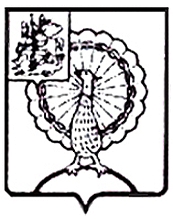 Совет депутатов городского округа СерпуховМосковской областиРЕШЕНИЕВ соответствиис Федеральным законом от 06.02.2023 №12-ФЗ «О внесении изменений в Федеральный закон «Об общих принципах организации публичной власти в субъектах Российской Федерации»и отдельные законодательные акты Российской Федерации», Уставом муниципального образования «Городской округ Серпухов Московской области», Совет депутатов городского округа Серпуховрешил:1.Внестив Положение о представлении гражданами, претендующими на замещение муниципальных должностей, должностей муниципальной службы городского округа Серпухов Московской области, лицами, замещающими муниципальные должности   и муниципальными служащими городского округа Серпухов Московской области сведений о своих доходах, расходах,  об имуществе и обязательствах имущественного характера, а также сведений  о доходах, расходах, об имуществе и обязательствах имущественного характера своих супруги (супруга) и несовершеннолетних детей,утвержденное решением Совета депутатов городского округа Серпухов Московской области  от 25.10.2022 № 484/53 (далее – Положение) следующие изменения: 1.1 пункт 2.1 изложить в следующей редакции: «2.1. Граждане, претендующие на замещение муниципальной должности,и лица, замещающие муниципальные должности, представляют сведенияо своих доходах, расходах, об имуществе и обязательствах имущественного характера, а также о доходах, расходах, об имуществе и обязательствах имущественного характера своих супруг (супругов) и несовершеннолетних детей Губернатору Московской области  в порядке, установленном закономМосковской области от 08.11.2017 № 189/2017-ОЗ «О порядке представления гражданами, претендующими на замещение муниципальных должностейв Московской области, и лицами, замещающими муниципальные должности в Московской области, сведений о доходах, расходах, об имуществеи обязательствах имущественного характера».»;1.2 пункты 2.2,2.3,2.4, 2.6  признать утратившими силу;1.3. пункт 2.5изложить в следующей редакции:«2.5. Лицо, замещающее муниципальную должность депутата Совета депутатов городского округа Серпухов и осуществляющее свои полномочия на непостоянной основе, представляет сведения о доходах, об имуществе и обязательствах имущественного характера в течение четырех месяцев со дня избрания депутатом, передачи ему вакантного депутатского мандата. Лицо, замещающее муниципальную должность депутата Совета депутатов городского округа Серпухов и осуществляющее свои полномочия на непостоянной основе, в случаях, предусмотренных частью 1 статьи 3 Федерального закона от 3 декабря 2012 года № 230-ФЗ «О контроле за соответствием расходов лиц, замещающих государственные должности,           и иных лиц их доходам», представляет сведения о доходах, расходах, об имуществе и обязательствах имущественного характера в соответствии с законодательством Российской Федерации. В случае, если в течение отчетного периода сделки, предусмотренные частью 1 статьи 3Федерального закона от 03.12. 2012  №  230-ФЗ «О контроле за соответствием расходов лиц, замещающих государственные должности, и иных лиц их доходам», общая сумма которых превышает общий доход данного лица и его супруги (супруга) за три последних года, предшествующих отчетному периоду, не совершались, лицо, замещающее муниципальную должность депутата Совета депутатов городского округа Серпухов и осуществляющее свои полномочия на непостоянной основе, сообщает об этом Губернатору Московской области в порядке, установленном законом Московской области08.11.2017 № 189/2017-ОЗ «О порядке представления гражданами, претендующими на замещение муниципальных должностей   в Московской области, и лицами, замещающими муниципальные должности в Московской области, сведений о доходах, расходах, об имуществе и обязательствах имущественного характера». Обеспечение доступа к информации о представляемых лицами, замещающими муниципальные должности депутата Совета депутатов городского округа Серпухов, сведениях о доходах, расходах, об имуществе и обязательствах имущественного характера, к информации о представлении такими лицами заведомо недостоверных или неполных сведений о доходах, расходах, об имуществе и обязательствах имущественного характера осуществляется в соответствии с федеральными законами, указами Президента Российской Федерации. Обобщенная информация об исполнении (ненадлежащем исполнении) лицами, замещающими муниципальные должности депутата Совета депутатов городского округа Серпухов, обязанности представить сведения о доходах, расходах, об имуществе и обязательствах имущественного характера размещается на официальном сайте Совета депутатов городского округа Серпухов (при условии отсутствия в такой информации персональных данных, позволяющих идентифицировать соответствующее лицо, и данных, позволяющих индивидуализировать имущество, принадлежащее соответствующему лицу) в порядке, установленном законом Московской области.».2. Направить настоящее решение Главе городского округа Серпухов С.Н. Никитенко для подписания и официального опубликования (обнародования).3. Контроль за выполнением настоящего решения возложить на депутатскую комиссиюпонормотворчествуиорганизации депутатской деятельности, взаимодействию с общественными организациями и правоохранительными органами(М.А. Шульга).Председатель Совета депутатов И.Н. ЕрмаковГлава городского округа                                                     С.Н. НикитенкоПодписано Главой городского округа 23.07.2023№ 578/64от 25.07.2023О внесении изменений в Положение                   о представлении гражданами, претендующими на замещение муниципальных должностей, должностей муниципальной службы городского округа Серпухов Московской области, лицами, замещающими муниципальные должности                                         и муниципальными служащими городского округа Серпухов Московской области сведений о своих доходах, расходах,                        об имуществе и обязательствах имущественного характера,  а также сведений о доходах, расходах, об имуществе                    и обязательствах имущественного характера своих супруги (супруга) и несовершеннолетних детей, утвержденное решением Совета депутатов городского округа СерпуховМосковской области от 25.10.2022 № 484/53 